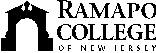 RAMAPO COLLEGE OF NEW JERSEYOffice of Marketing and CommunicationsPress ReleaseJuly 23, 2018Contact:   Angela Daidone201-684-7477adaidon1@ramapo.eduRamapo College and Touro College of Pharmacy Create New Fast Track Program Path MAHWAH, N.J. – Ramapo College of New Jersey and Touro College of Pharmacy (TCOP) in Harlem have created a new pre-pharmacy program that will allow qualified students to earn both bachelor’s and Doctor of Pharmacy degrees in seven years. The program is designed to put students on a fast track, saving time and cost.Interested students can apply to the program through Ramapo College beginning September 1, 2018.  “Ramapo College is thrilled to enter into a partnership with Touro College of Pharmacy,” said Edward Saiff, Dean of the School of Theoretical and Applied Science at Ramapo College. “Students interested in a career in pharmacy will be able to begin their studies here at Ramapo and then move on to the Touro campus in New York City for their professional studies. Pharmacists are integral to any health care team and this partnership will offer Ramapo College students interested in the many dimensions of pharmacy a path to a wonderful career.” Students would apply to TCOP between July and June of their third year at Ramapo, at the end of which they will be required to have completed pre-requisites in science, math, and economics with cumulative GPAs of 3.0 and science GPAs of 2.75. Favorable recommendations, a personal interview at TCOP, completion of the Pharmacy College Admissions Test, and submission of a formal application through the Pharmacy College Application Service are also required. Successful candidates will complete their studies in seven years rather than the eight years usually needed to complete both. Admission to the new program does not guarantee admission to the pharmacy school.“This extraordinary new partnership will offer a unique opportunity to enter the challenging and rewarding pharmacy profession. Outstanding students will get a head start on their professional careers, enabling them to obtain bachelors and doctoral degrees in less time and for less money than if each degree was taken separately,” said TCOP Dean Henry Cohen. “We are delighted and honored to join with New Jersey’s premier public liberal arts college in carrying out TCOP’s vital mission to develop the next generation of pharmacists dedicated to promoting wellness, especially among underserved populations in Harlem and beyond.”Under the articulation agreement, Ramapo agrees to provide counseling, advising and resources to students in the Program. Students admitted to TCOP must satisfactorily complete their first year of pharmacy school to obtain their bachelor's degree from Ramapo.  Photo caption: Front row (L-R), Ramapo Provost Stefan Becker and Touro College of Pharmacy Dean Henry Cohen, PharmD.   Back row (L-R) Heidi Fuchs, Assistant Dean for Admissions and Enrollment Management, Touro College of Pharmacy; Rena Bacon, Ph.D., Professor of Biology at Ramapo; and Edward Saiff, Ph.D., Dean, School of Theoretical and Applied Science at Ramapo.###Ramapo College of New Jersey is the state's premier public liberal arts college. Ranked among the top colleges in the region by College Choice and recognized by, among others, U.S. News & World Report, Princeton Review, Colleges of Distinction and also designated by Victory Media as a "Military Friendly College," Ramapo College is committed to academic excellence through interdisciplinary and experiential learning, and international and intercultural understanding.Established in 1969, Ramapo College offers bachelor's degrees in the arts, business, humanities, social sciences and the sciences, as well as in professional studies, which include business, education, nursing and social work. In addition, the College offers courses leading to teacher certification at the elementary and secondary levels, and offers graduate programs leading to degrees in Accounting, Business Administration, Educational Technology, Educational Leadership, Nursing, Social Work and Special Education.About Touro College of PharmacySince opening the doors to its Harlem campus in 2008, the Touro College of Pharmacy has offered a truly unique educational experience.  The College emphasizes hands-on learning, with extensive rotation practice experience and service to the community. Touro’s exceptional, 2.5+1.5 curriculum-based education sets it apart, providing students 54 weeks of rotations and extended opportunities to put learning into practice. Beyond that, Touro is the pharmacy school focused on public health, cultural awareness, and community outreach. Small classes maximize personalized instruction. Students’ futures comes first, with many opportunities to work closely with knowledgeable and skilled faculty, and network with a variety of health care providers. For further information on Touro College of Pharmacy, please go to http://tcop.touro.edu/